

Jsme spolu - komunitní činnost v Regionu HANÁ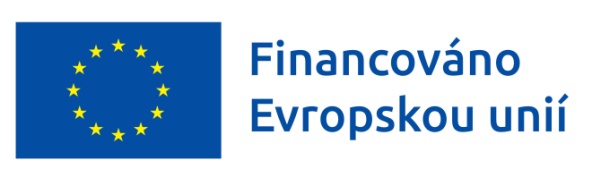 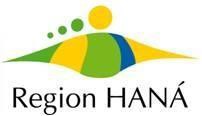         CZ.03.02.01/00/22_008/0000114Region HANÁ z.s. pořádáPříměstský tábor v obci Náměšť na Hané pro rodiče z programu OPZ+ a jejich děti ve věku (3 – 15 let)
jednotná cena 1500 Kč  (strava – 2x svačina, oběd a celodenní pití, vstupné, jízdné)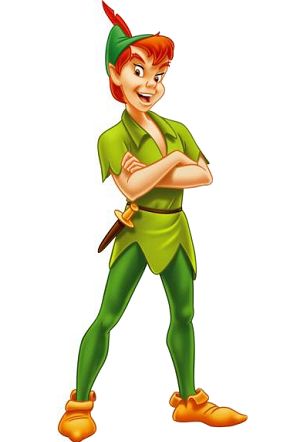 Zveme vás na tábor plný dobrodružství a hlavně zachraňování! Země nezemě padla do rukou zlému kapitánovi Hookovi! Proto tě zveme do našeho světa, který je určen především pro děti! Je to místo, kde spolu můžeme snít a hrát si. Užívat si společné chvíle a krásu našeho světa! Ale díky Hookovi jsme teď ztraceni, potřebujeme tvoje síly, abychom dostali náš svět zpět!!Tábor je určen dětem od 7 – 13 let, kde děti čeká týden plný zajímavých her (pohybových s pomůckami, pobyt v lese a také na hřišti), poznávání, zajímavých výtvarných činností. Týden plný zábavy a rozvoje. Zajišťujeme stravování a pitný režim. Na všechny se těší Maki a Tom!
    Kdy: pondělí 17.7.2023 – pátek 21.7.2023, od 8:00 – 16:00 hod. (tj. 8 hodin)         Kde: Hospoda v Olbramicích    Přihlášky na email:  maksol@seznam.cz    Kontaktní osoba:    Markéta Solovská  tel. 605 948 134